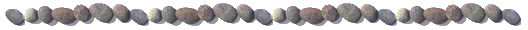 TITUS MANLIUS IMPERIOSUS TORQUATUS Manliusten suku pysyi näinä vuosina jatkuvasti puheenaiheena Roomassa. Seuraavaksi oli vuorossa Lucius Manlius Imperiosus Capitolinus, joka nimitettiin diktaattoriksi vuonna 363 suorittamaan tiettyjä uskonnollisia tehtäviä kulkutaudin torjumiseksi. Hän ryhtyi kuitenkin sotavalmisteluihin, joihin liittyi ankarasti toimeenpantuja sotaväenottoja, ja kansantribuuni Marcus Pomponius syytti Manliusta virkakauden päätyttyä valtuuksien ylittämisestä. Pomponius syytti Manliusta häntä myös poikansa kovasta kohtelusta. Pojalla, jonka nimi oli Titus, oli jonkinlainen puhevika, jota isä ei sietänyt. Hän ajoi poikansa pois kotoa ja kaupungista, esti tätä tapaamasta ystäviään ja perheenjäseniä ja pakotti tämän tekemään mitä halveksituimpia tehtäviä. Ihmiset säälivät syytöntä nuorukaista ja pitivät kansantribuunin toimintaa oikeana. Jonakin iltana poika pyrki tikarilla varustettuna kansantribuunin kotiin. Hänet päästettiin sisälle, koska uskottiin hänen kertovan lisää isänsä säälimättömyydestä. Nuorukainen uhkasi kuitenkin kansantribuunia aseellaan ja pakotti tämän luopumallaan kaikista syytöksistä isää vastaan. Pomponius piti lupauksensa mutta kertoi senaatissa pojan käyttäytymisestä. Kansalaiset pitivät Titus Manliuksen menettelyä parhaana todisteena pietaksesta, kunnioituksesta vanhempia kohtaan (pietas erga parentes), joka oli vanhastaan eräs Rooman arvostetuimpia hyveitä. Hänet jopa valittiin seuraavana vuonna sotatribuuniksi. Tässä tehtävässä Titus Manlius joutui vaaralliseen tilanteeseen. Gallit  jatkoivat hyökkäilyään Rooman alueiden rajoilla, ja joukkoja jouduttiin lähettämään heidät vastaan. Gallit olivat yleensäkin kookkaampia kuin roomalaiset, mutta tässä joukossa oli eräs poikkeuksellisen suurikokoinen kerskaileva soturi, joka tepasteli komeassa haarniskassaan rintamien välissä ja haastoi roomalaista vastustajaa taisteluun. Vaikka Titus Manlius oli vastustajaansa paljon pienempi ja heiveröisempi, hän otti ylipäällikkönsä luvalla haasteen vastaan. Kaikkein hämmästykseksi hän pisti gallialaista kohta vatsaan ja nivusiin, niin että tämä vaipui kuolleena maahan. Ainoana saaliinaan Manlius riisti vastustajaltaan kaularenkaan (torgues), jollaista gallisoturin pitivät kaulassaan ja pisti sen omaan kaulaansa. Tästä hän sai liikanimen Torquatus, jota myös hänen jälkeläisensä kantoivat. Hänen koko nimensä kuuluisa nyt Titus Manlius Imperiosus Torquatus. Hän ehti olla kaksi kertaa diktaattorina, ennen kuin hänestä tuli ensi kertaa konsuli vuonna 347. Kun hän oli kolmatta kertaa konsulina vuonna 340, Rooman vuoro oli olla Latinalaisen liiton johdossa. Muut sukulaiskansat lähettivät silloin Roomaan lähetystön  Lucius Anniuksen johdolla  vaatimaan Roomalta osallisuutta senaatin toimintaan senaatin toimintaan ja konsulinvirkaan. Manlius kieltäytyi ehdottomasti suostumasta mihinkään myönnytyksiin  ja vetosi Rooman ylijumalaan, Juppiter Optimus Maximukseen. Comitiumin, kansankokouksen istuntopaikan portailla Annius hyökkäsi halventavin sanoin Juppiteria vastaan, mutta vaipui kuin Juppiter oli nujertanut Anniuksen. Rooma joutui nyt jälleen sotaan latinalasia vastaan. Manlius ja hänen konsulitoverinsa halusivat saattaa roomalaisen sotilaskurin jälleen täyteen voimaansa kaikenlaisen kurittomuuden jälkeen ja kielsivät sotilaita ehdottomasti ryhtymästä omin päin minkäänlaisiin sotilaallisiin seikkailuihin. Manliuksen oma poika joutui kuitenkin kerran  tilanteeseen, jossa pieni vihollisjoukkio lähestyi roomalaisten leiriä rosvoten ja pilkaten. Nuori Manlius ajatteli voivansa saada mainetta ja kunniaa, kokosi ryhmän ystäviään, hakkasi vihollisjoukkion maan tasalle ja riisti sen ryöstösaaliin. Kun saalis tuotiin konsulin eteen, tämä käski poikansa luokseen, komensi sotajoukon paikalle ja luovutti poikansa teloittajan käsiin. Sotilaat kauhistuivat rangaistusta ja alkoivat kutsua uutta ankaraa ohjesääntöä  >> Manliuksen kuriksi >>. PUBLIUS DECIUS MUS, ISÄ, POIKA JA POJANPOIKATitus Manlius Imperiosus Torquatuksen ollessa konsilina kolmatta kertaa vuonna 340 hänen konsulikollegansa oli plebeijisukuinen Publius Decius Mus. Tämä oli kunnostautunut jo ensimmäisessä samnilaissodassa vuonna 343, kun hän onnistui pelastamaan konsuli Marcus Valerius Corvus Arvinan saarroksiin joutuneen armeijan äärimmäisestä hätätilasta. Tästä uroteosta hän oli saanut korkeimman sotapäällikölle tai sotajoukon  pelastajalle taistelukentällä suodun kunniaosoituksen, ruohoseppeleen (corona graminea), joka punottiin taistelukentiltä kootuista heinistä, ruohoista  ja kukista ja luovutettiin koko armeijan läsnä ollessa urotyön tekijälle. Kolme vuotta myöhemmin Rooma oli latinalaisia vastaan taistellessaan niin suuressa vaarassa, että se oli joutunut jopa liittoutumaan entisten – ja tulevien  - vihollistensa samnilaisten kanssa, jotta ei olisi joutunut kahden rintaman sodankäyntiin. Ratkaiseva taistelu käytiin Campaissa Capuan ja Vesiviuksen välimailla. Kerrotaan, että kumpikin konsuleista oli nähnyt unen, joka ennusti, että se sotajoukko voittaisi, jonka sotapäällikkö kaatuisi. Aamulla konsulit kysyivät asiasta haruspeksien mielipidettä, ja tämä vahvistivat yksimielisesti enteen todeksi. Decius Mus kutsui paikalle pontifex maximus Marcus Valeriuksen  ja kysyi, voisiko hän uhrautua sotajoukkonsa puolesta. Ylipappi vastasi, että tämä oli mahdollista ja antoi konsulille vihkiytymisen  (devotion) ikivanhan formulan, jolla tämä voisi vihkiä itsensä ja vastapuolen sotajoukon tuhoon ja kuolemaan. Pontifex käski konsulin pukeutua purppurareunaiseen toga praetextaan, vetää sen liepeen päänsä päälle, ojentaa toisen kätensä togan alta koskettamaan leukaansa, seistä jalkojensa alle asetetun keihään päällä ja lausua näin: >> Janus, Juppiter, Isä Mars, Quirinus, Bellona, Laarit, Novensile – ja Indigetes-jumalat, joiden valta ulottuu meidän ja vihollistemme yli, jumalaiset Manalan henget, minä rukoilen teitä, kunnioitan teitä, anon teidän suosiotanne ja pyydän teitä lisäämään Rooman kansan, Quiriittien, voimaa ja menestystä ja aiheuttamaan Rooman kansan vihollisissa pelkoa, kauhua ja kuolemaa. Näillä lausumillani sanoilla minä vihin Rooman valtion ja kansan, Quiriitien, sotajoukkomme, legiooniemme ja apujoukkomme menestykseksi vihollisen legioonat ja apujoukot yhdessä itseni kanssa Manalan jumalille ja Tellukselle. >> Kun hän mainitsi Juppiterin, hän nosti kätensä taivasta kohti, ja kun hän mainitsi Telluksen, hän kosketti maata. Sitten hän lähetti liktorinsa kertomaan vihkiytymisestään konsuli Manliukselle, sitoi togansa gabiilaisella solmulla (cinctus Gabinus), joka jätti molemmat käsivarret vapaiksi, ja hyökkäsi vihollisten  keskelle. Hän oli kummankin sotajoukon näkyvissä, kun hänet lyötiin maahan. Enne toteutui, ja latinalaisten sotajoukko kärsi musertavan tappion. Sanakrikonsuli Publius Decimus Musin samanniminen poika oli konsulina neljä kertaa (312, 308, 297 ja 295) ja niin suuressa suosiossa myös kaikkein korkeinta aatelia edustaneiden patriisien silmissä, että diktaattori Publius Cornelius Scipio Barbatus valitsi hänet ratsuväen komentajakseen ja että hän toimi censorina ja kolme kertaa konsulina ylhäiseen patriisisukuun kuuluneen Marcus Fabius Rullianuksen kanssa, viimeisen kerran vuonna  295 tämän nimenomaisesta toivomuksesta. Sotarintamalla hän menestyi erinomaisesti ja pystyi vuonna 300 saamaan aikaan laina, joka mahdollisti plebeijien pääsyn myös pontifeksin virkaan, vaikka mahtava Appius Claudius Caecus vastusti uudistusta. Kolmannen samnilaissodan loppuvaiheessa samnilaiset olivat saaneet liittolaisikseen etruskit, umbrit ja gallit. Tätä pelottavaa armeija vastaan  asettuivat molemmat konsulit sotajoukkoineen ratkaisevaan taisteluun Sentinumin luina vuonna 295. Fabius Rullianus komensi rintaman oikeaa sivustaa sanmilaisia vastaan ja Decius Mus vasenta vihollista vastaan. Konsulin uhrautuminen lisäsi sotilaiden intoa ja itseluottamusta, ja voitto saavutettiin. Kolmas Publius Sulpicius Saverrion kanssa. Konsulit yhdistivät joukkonsa taisteluun Epeiroksen kuningasta Pyrrhosta vastaan Aculumin luina. Pyrrhos voitti, mutta Asculum jäi häneltä valtaamatta. Sitä paitsi hän kärsi taistelussa niin suuria menetyksiä että lausui: >> Vielä yksi tällainen voitto, ja minä olen hukassa. >> Tästä sai alkunsa sanonta >> Pyrrhoksen voitto >>, joka tarkoittaa liian suurin uhrauksiin saavutettua voittoa. LACUS CURTIUSLivius kertoo, että vuonna 362 eKr. keskelle Forumia avautui yhtäkkiä syvä rotko. Tavan mukaan konsultoitiin uhrieläinten maksasta ennustajia  haruspekseja. Nämä ilmoittivat, että maanalaiset jumalat vaativat korvausta lunastamattomista lupauksista ja että rotko sulkeutuisi vasta kun roomalaiset heittäisivät rotkoon kalleinta mitä heillä oli. Kukaan ei vain tiennyt, mitä se olisi. Lopulta nuori sotilas nimeltä Marcus Curtius rohkaisi mielensä ja ehdotti, että jumalat tarkoittivat varmaankin aseistettuja sotilaita, koska niihinhän Rooman suuruus oli aina perustunut. Hän nouti ratsunsa, puki ylleen sotavarustuksensa ja kaikki urhoollisuusmitalinsa, otti aseensa, nousi hevosen selkään, lausui Capitoliumin temppeliin kääntyen rukouksen  sekä taivaisille että maanalaisille jumalille ja kannusti sitten ratsuaan syvyyteen. Kansalaiset heittivät kalleuksiaan hänen peräänsä, ja rotko sulkeutui. Forumilla on vieläkin nähtävissä päällystämätön kivireunuksella varustettu alue, jota kutsutaan nimellä Lacus Curtius. Sitä kunnioitettiin Marcus Curtiuksen uhrin merkkinä  vaikka kysymyksessä lienee salamaniskun pyhittämä paikka, jonka vuoden 445 eKr. konsuli Gaius Curtius Chilo oli ympäröinyt. SARVEKAS MIES  Samoihin aikoihin sotapäällikkö Genucius Cipus oli lähestymässä Roomaa sotajoukkoineen, kun hän huomasi, että hänen päähänsä oli kasvanut sarvet. Hänkin kääntyi haruspeksien puoleen, ja nämä ilmoittivat, että jos hän astuisi portista sisään, hänestä tulisi kuningas. Genucius Cipus päähänsä laakeriseppeleen, kutsui kansankokouksen koolle muurien ulkopuolelle ja ilmoitti, että kansalaiset olivat vaarassa menettää vapautensa, jos he päästäisivät kaupunkiinsa miehen, jolla oli sarvet. Kun kansalaiset ihmettelivät, missä sellainen mies piileskeli, hän otti seppeleen pois ja ilmoitti olevansa tuo mies. Sen jälkeen hän poistui paikalta eikä enää milloinkaan tullut lähellekään Roomaa. PALOKÄRKI PÄÄSSÄSellainenkin tapaus sattui, että preetori Aelius Paetus istui norsunluisella virkaistuimellaan Forumilla jakamassa oikeutta, kun palokärki lensi paikalle ja asettui istumaan hänen päänsä päälle. Lintu yritettiin hätistellä pois, se ei lähtenyt minnekään. Jälleen piti kysyä haruspekseilta, mitä tämä merkitsi. Nämä harkitsivat asiaa ja lausuivat, että jos Aelius Paetus tappaisi linnun, se koituisi valtion onneksi mutta onnettomuudeksi hänen perheelleen  ja läheisilleen. Jos hän vain odottelisi, kunnes lintu suostuisi lentämään pois, tämä koituisi menestykseksi hänelle ja hänen läheisilleen  mutta valtion vahingoksi. Muitta mutkitta Paetus tarrasi lintuun ja väänsi siltä niskan nurin.Vain vähän myöhemmin hän ja tusina hänen sukulaisiaan kaatuivat taistelussa. APPIUS CLAUDIUS CAECUSCaludiusten patriisisuvun suurmies Appius Claudius sai liikanimensä Caecus (Sokea) vasta kun hän oli menettänyt näkönsä varttuneella iällään. Hän oli harvinainen poikkeus siinäkin suhteessa, että toimi censorina jo ennen kuin oli ollut ensimmäistäkään kertaa konsulina. Silloin eräs hänen kohtalokas päätöksensä koski Herculeen kulttia Roomassa. Perinteisesti kultista Heerculeen suurella alttarilla (Ara maxima Herculis) oli huolehtinut kaksi sukua, Potitiukset ja Pinariukset, koska epäuskottavan tradition  mukaan näiden sukujen edustajat olivat olleet ottamassa Herculesta vastaan tämän käydessään Roomassa Euandroksen aikana. Muuten melkein tuntemattomilla Potitiuksilla oli näistä suvuista korkeampi asema. Herculesta palvelveltiin Roomassakin kreikkalaisen tavan mukaisesti (Graeco ritu) paljain päin, eivätkä naiset saaneet osallistua kultin kaikkiin menoihin. Censorivuotenaan 312 Appius Claudius otti suvuilta pois oikeuden huolehtia kultista ja antoi sen valtion orjien hoidettavaksi. Hän käski Potitiuksia opettamaan  orjille kaikki kultin salaisuudet. Kaksikymmentä vuotta myöhemmin Roomassa puhkesi rutto, jossa Potitiusten suvun kaikkein täysi-ikäisten miesten väitetään kuolleen  ja jonka  johdosta Appius Claudius menetti näkönsä. Kansa piti tätä ruttoa Herculeen kirouksen seurauksena. Myöhemmin Appius Claudius oli kaksi kertaan konsulina ja kahdesti diktaattorina. Hänen tärkeimmäät käytännön aikaansaannoksensa olivat Via Appian, >> Teiden kuningattaren >>, rakentaminen Roomasta Capuaan (tietä jatkettiin myöhemmin ensin Beneventumiin ja sitten Brundisiumiin saakka)  ja Rooman ensimmäisen vesijohdon, Aqua Appian, aikaansaaminen. Hänen yhteiskunnalliset ja kulttuurisaavutuksensa olivat yhtä mittavia: hän päästi senaattiin vapautettujen orjien jälkeläisiä antoi sihteerinsäö Gnaeus Flaviuksen, vapautetun orjan pojan, koota  ja julkaista oikeudenkäynneissä käytetyt menettelytavat  (legis actiones), jotka tätä ennen olivat olleet vain patriisieliitin tiedossa, kirjoitti kreikkalaisen mallin mukaisen Rooman ensimmäisen kirjallisen teoksen Sententiae ja harrasti muutenkin kirjallisuutta ja puhetaitoa. Vielä vuonna 279, kun senaatti suunnitteli rauhan solmimista Epeiroksen kuninkaan Pyrrhoksen kanssa, hän kannatti  pojillaan itsensä senaatin istuntosaliin ja piti siellä kuninkaan  lähettilään, filosofi Kineaan, läsnä ollessa puheen, jossa hän vaati senaattia vastaamaan, ettei Rooma koskaan tekisi pakkorauhaa. Tämä puhe julkaistiin myöhemmin, ja sitä pidettiin vanhan puhetyylin loistavana esimerkkinä. Siitä on peräisin sanonta Faber est suae quisque fortune, >> Jokainen on oman onnensa seppä >>. Kun Kinea referoi Pyrrhokselle käyntiään senaatissa, hän kertooi sen näyttäneen hänestä >> kuninkaiden kokoukselta >>.GAIUS FABRICIIUS Eräät Etelä-Italian kreikkalaiskaupungit olivat kutsuneet Epeiroksen kuninkaan Pyrrhoksen torjumaan roomalaisten jatkuvaa levittäytymistä heidän lähialueilleen. Kuningasta vastaan käydyn sodan aikana Gaius Fabricius Luscinus Monocularis (Yksisilmäinen) toimi konsulina kahdesti, vuosina 282 ja 278 eKr. Kerran häntä lähestyi salaa kuninkaan kreikkalainen henkilääkäri nimeltään Nikias ja ilmoitti olevansa kohtuullisesta palkkiosta valmis myrkyttämään kuninkaan. Fabricius ja hänen konsulitoverinsa kirjoittivat tuolloin Pyrrhokselle kirjeen, jossa he kertoivat torjuneensa tarjouksen ensinnäkin siksi, ettei tuollainen juoni ollut tullut heille mieleenkään ja toisekseen siksi, että pelkäsivät muiden valtioiden negatiivisia reaktioita, jos Rooma sortuisi lahjontaan ja petollisuuteen. Tässä he olivat täysin oikeassa: vain vähän  myöhemmin Etelä-Italiassa sijainnut Lokroin  kreikkalainen siirtokunta löi  kolikoita, joissa ylistettiin roomalaisten kunniallisuutta. 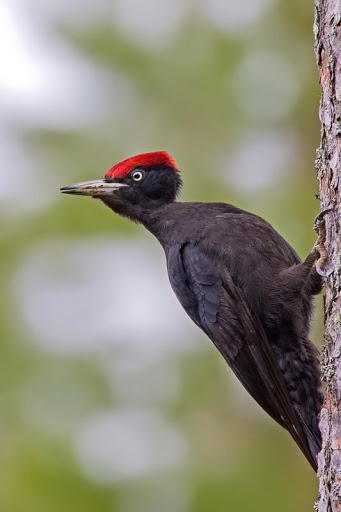 Figure  palokärki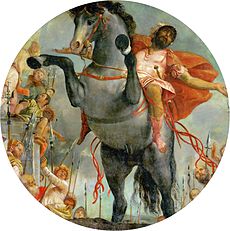 Figure  Marcus Curtius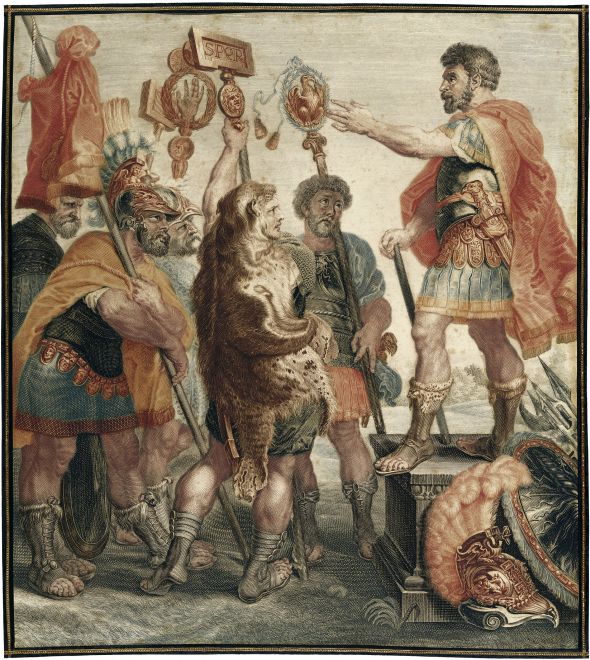 Figure  Publius Decius Mus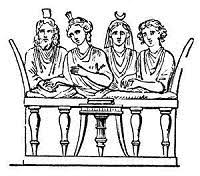 Figure  lectisterniumPATRIISIEN JA PLEBEIJIEN YHDENVERTAISUUDEN TOTEUTUMINEN Kun gallihyökkäyksestä ja sen aiheuttamista tuhoista oli jotenkuten selvitetty, joutuivat patriisit ja plebeijit  jälleen törmäyskurssille. Kaksi kansantribuunia, Gaius Licinius Stolo ja Lucius Sextius  Lateranus ehdottivat vuonna 375 plebeijien koukoukselle  (concilium plebis) kolmea lakia, joista kaksi koski maanjakoa ja velallisten ongelmia ja kolmas konsulin viran jakoa niin että toisen konsuleista tulisi aina olla plebeiji. Patriisit vastustivat ankarasti viimeistä lakia ja saivat aikaan, että jotkut muut kansantribuuneista vastustivat sitä. Tällöin Licinius ja Sextius estivät viiden vuoden ajan konsulivallalla toimineiden  sotatribuunien valitsemisen. Vasta vuonna 370, kun volskilainen Velitraen kaupunki hyökkäsi Rooman  alueille, virkamiehet voitiin valita, mutta sodan vuoksi muita lakiehdotuksia ei voitu  käsitellä. Licinius ja Sextius ehdottivat silloin vielä yhtä lakia, joka koski Sibyllan kirjojen konsulointia. Kun sotajoukko palasi Velitraesta  vuonna 368, senaatti nimitti hätäisesti Marcus Furius Camilluksen diktaattoriksi. Hän vastusti Liciniuksen ja Sextiuksen lakeja ankarasti mutta joutui eroamaan tuntemattomasta syystä. Kansantribuunit ehdottivat lakeja  uudelleen plebeijien kokoukselle, ja maanjakoa ja velallisten asemaa koskevat ehdottivat hyväksyttiin, mutta konsulinviran jakamista koskeva ehdotus hylättiin. Senaatti nimitti uudeksi diktaattoriksi Publius Manlius Capitolinuksen. Odottamatta tämä nimitti ratsuväen  komentajakseen (magister equitum) plebeijisukuisen  miehen ja asettui  plebeijien puolelle. Kansantribuunit vaativat, että plebeijien kokouksen olisi  hyväksyttävä kaikki kolme lakiehdotusta. Näin tapahtui, ja myös konsulinvirkaa koskeva laki hyväksyttiin. Sen jälkeen kansantribuunit vaativat, että myös Sibyllan kirjojen konsultointia koskeva lakiesitys hyväksyttäisiin. Tähän saakka tehtävässä oli ollut kaksi kreikantaitoista patriisia. Nyt vaadittiin, että valittaisiin kymmenen miehen kollegio (decemviri sacris faciundis), johon kuulusi viisi patriisia ja viisi plebeijiä. Näin tapahtui , ja tätä pidettiin suurena  voittona plebeijeille, koska varsinkin kriisitilanteissa Sibyllan kirjojen neuvoilla oli tärkeä merkitys. Vuonna 366, kun Furius Camillus oli jälleen diktaattorina, Lucius Sextius Lateranuksesta tuli ensimmäinen plebeijikonsuli. Patriisit protestoivat, mutta Camillus tyynnytti heidät saamalla aikaan, että perustettiin uusi patriiseille varattu korkea virka , preetorin virka, johtamaan oikeudenkäyttöä kaupungissa. Preetorille suotiin myös mahdollisuus tarvittaessa johtaa sotajukkoa (imperium)Nyt oli yhteiskunnallinen rauha jälleen palautumassa, ja tästä lähtien legendatkaan eivät enää tähdänneet patriisien tai plebeijien erinomaisuuden  tai uhrautuvaisuuden korostamiseen  toisiinsa verrattuna. Vaikka monet seuraavien tarinoiden päähenkilöistä sattuvatkin olemaan säädyltään plebeijejä, he toimivat kuitenkin virkamiehinä, sotilaina tai muina valtiovallan edustajina. Etuoikeutetun patriisisäädyn tilalle olikin nousemassa uusi johtava luokka, korkeimmissa valtion tehtävissä toimineista virkamiehistä ja heidän perheistään muodostunut virka-aateli, josta käytettiin nimitystä nobilitas (tai nobiles). Maaseutukaupungeissa tapahtui sama kehitys,  ja niiden johtavaa luokkaa kutsuttiin nimellä domi nobiles  (oman kaupunkinsa johtava luokka).Kaikki näyttivät nyt yhdessä olevan valmiita uhrautumaan  yhteiseksi hyväksi, arvostamaan roomalaisten  yhteistä menneisyyttä ja pyrkivän noudattamaan kansalaisten arvostamia perushyveitä. Tämä käy ilmi siitä, millaisille jumaluuksille 200-luvun  eKr. sotapäälliköt lupasivat taistelujen aikana ja rakensivat uusia temppeleitä: Consus  (Maan tuotteet ym.) 272, Tellus  (Maaäiti) 268, Pales (Paimentalaisuus)267, Fides (Uskollisuus) 254, Spes (Toivo) 241, Honos (Kunnia) 234, Honos et Virtus  (Kunnia ja Miehuus) 205 ja Pietas  (Jumalten  ja vanhempien  kunnioitus) 191.Vuonna 217 eKr., toisen puunilaisodan kriittisimpänä ajankohtana, järjestettiin  lectisternium, lepytysjuhla, johon jumalten ajateltiin osallistuvan omilla vuoteillaan (pulvinar) leväten ja jumalattarien  omilla istuimillaan (sella) istuen. Tässä tilaisuudessa vahvistettiin  virallisesti kreikkalaisten  ja roomalaisten ylimpien jumalten keskinäiset vastaavuudet. MYYTIN MYÖHEMPI KÄYTTÖToisella vuosisadalla eKr. Lucius Accius kirjoitti tragedian toisen konsuli Publius Decius Musin elämästä ja uhrautumisesta. Sitä esitettiin vielä tasavallan ajan lopullaPeter Paul Rubens maalasi vuonna 1619 genovalaisen liikemies Franco Cattaneon aloitteesta kahdeksan maalauksen ryhmän, joiden aiheena oli ensimmäisen Publius Decius Musin uhrautuminen ja joiden pohjalta oli tarkoitus kutoa yhtä monta gobeliiniaVuoden 2016 USA:n presidentinvaalien vaalikampanjassa eräs rebublikaani nimeltä Michael Anton tuki salanimellä Publius Decius Mus ehdokas Donald Trumpia ja vastasi oikean laidan rebublikaaneille, jotka eivät pitäneet Trumpia tarpeeksi konsertaavisena. Hänen mukaansa suuren katastrofin torjumiseksi on joskus uhrauduttava. Tällä hän viittasi siihen 9/11- katastrofin yhteydessä tapahtuneeseen  toiseen tuhoamisyritykseen, jonka  lentokoneen matkustajat onnistuivat estämään tuhoamalla itse koneensa. Tämä >> Decius Mus >> on tiettävästi jo saanut työpaikan Valkoisesta talostaMYYTIN MYÖHEMPI KÄYTTÖ Fabriciuksen lahjomattomuus ja askeettisuus tulivat niin kuuluisiksi, että jopa Dante ylisti  niitä Jumalaisessa näytelmässään: >> Oi Fabricius kelpo, mi ennen tahdoit hyveen köyhän pitää kuin pahein saada suurta rikkautta! >> (Suom. Eino Leino)